An Industry Practitioners Event on Intellectual Property (IP) and U.S. Movie Financeorganized bythe World Intellectual Property Organization (WIPO)Geneva, November 15, 2022PROVISIONAL programprepared by the International Bureau of WIPOTuesday, November 15, 2022 [End of document]EE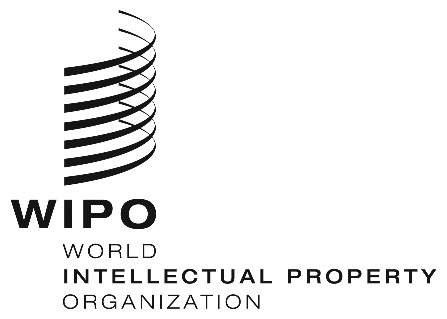 WORKSHOPWORKSHOPWIPO/IP/CR/GE/22/1 Prov.  WIPO/IP/CR/GE/22/1 Prov.  ORIGINAL:  ENORIGINAL:  ENdate:  November 11, 2022date:  November 11, 202215.00 – 15.15Opening remarksMr. Marco Alemán, Assistant Director General, IP and Innovation Ecosystems Sector (IES), WIPO, GenevaWIPO’s approach to IP and financeMr. Carsten Fink, Chief-Economist, Department for Economics and Data Analytics (DEDA), IES, WIPO, GenevaMr. Guy Pessach, Director, IP for Business Division (IPBD), IES, WIPO, Geneva15.15 – 16.45Information session A legal practitioner’s perspective on film finance Speaker:	Mr. Joe A. Calabrese, Consultant-Retired Partner, Latham & 			Watkins LLP, Los Angeles, United States of America (U.S.) A corporate finance perspectiveSpeaker:	Mr. David Shaheen, Managing Director, JP Morgan,
			Los Angeles, U.S.A young producers’ perspectiveSpeakers:	Ms. Manya Gadhok, Filmmaker, New York, U.S.			Ms. Anatola Araba, Storyteller and Futurist, New York, U.S.Stocktaking exercise – Standard financing practices in the U.S. movie industrySpeakers:	Mr. Alexander Cuntz, Senior Economist, Creative Economy 			Section, (joint work with Mr. Alessio Muscarnera, Fellow, 
			Mr. Prince Oguguo, YEP Fellow, and Mr. Matthias Sahli, 
			ICS Consultant), DEDA, IES, WIPO17.00 – 17.30Coffee break